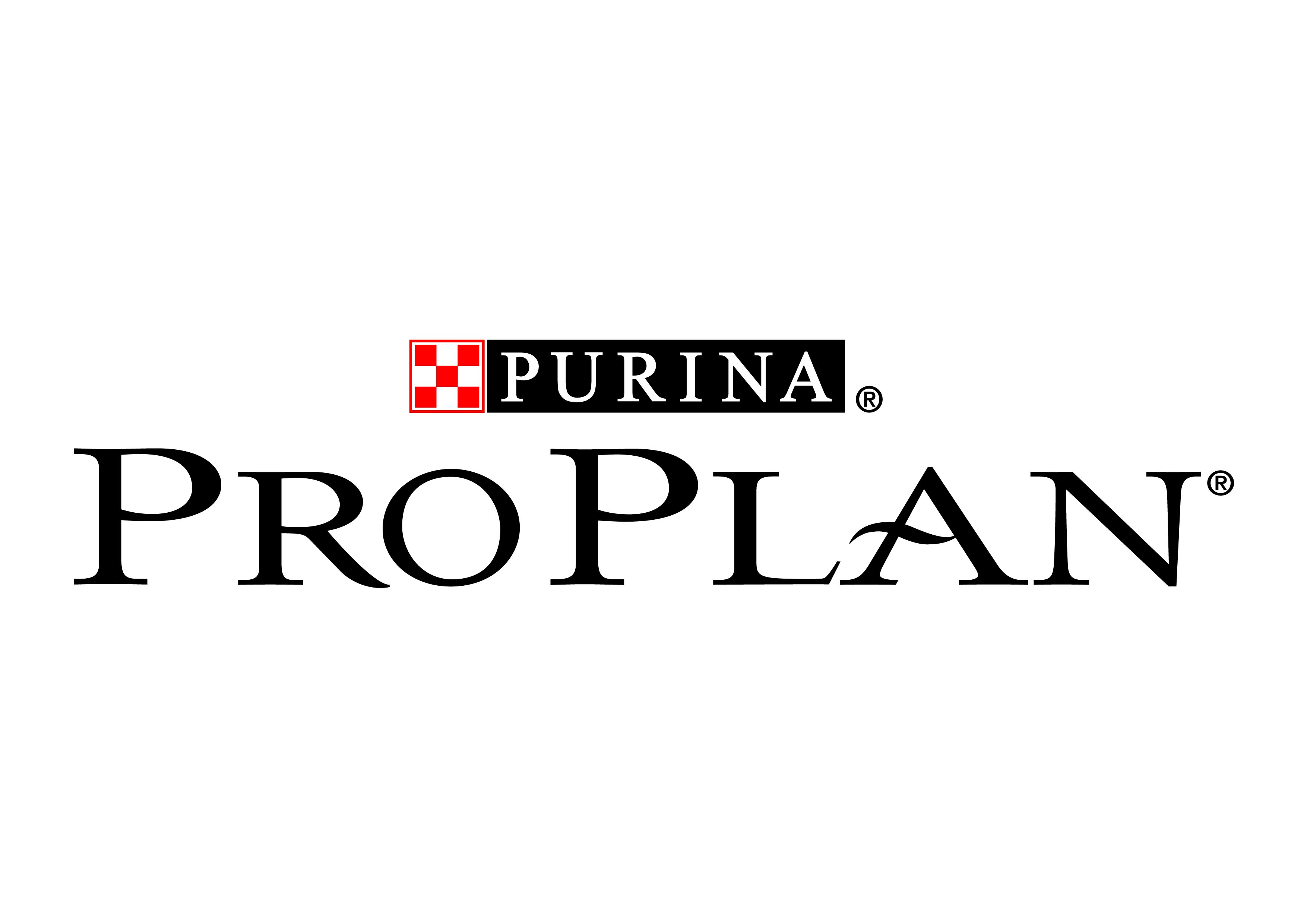 EINLADUNGzum IGKO Tages-Seminar für Züchter und Interessierte
Versorgung Welpen und Mutterhündin in den ersten Tagen
Die Zuchthündin als SeniorinEINLADUNGzum IGKO Tages-Seminar für Züchter und Interessierte
Versorgung Welpen und Mutterhündin in den ersten Tagen
Die Zuchthündin als SeniorinBeschreibung Die ersten Minuten und die Erstversorgung der Welpen und der Mutterhündin ist wohl das wichtigste und das emotionalste der Hundegeburt. Was kann noch als “normal“ eingestuft werden, wo beginnt der Begriff: „Notfall“? Wie können wir die Hündin unterstützen, was benötigen die Welpen? Erste Notfall-Anzeichen beachten, was können wir tun?Aus jeder Zuchthündin wird irgendwann eine Seniorin. Plötzlich nicht mehr in der Zucht, aber noch fit? Kastration, ja oder nein? Was sind die häufigsten Veränderungen im Hunde- und Rudelleben?Datum Samstag, 7. Oktober 2023 Dauer 09:00 – ca. 17:00 hOrt Hotel Egerkingen, Oltnerstrasse 22, 4622 Egerkingen 
https://www.hotelegerkingen.chReferentinFrau Prof. Dr. med. vet. Iris M. Reichler, 
Klinik für Reproduktionsmedizin, Tierspital Zürich. Tagungssprache Deutsch mit französischer ÜbersetzungKosten CHF 100.- (SpCS-Mitglieder)CHF 180.- (SKG-Mitglieder)CHF 220.- (Nicht- Mitglieder) inkl. Begrüssungskaffee, Gipfeli, Mineralwasser im Raum / 3-Gang- Mittagessen vom Buffet, Pause am Nachmittag mit Gebäck und Kaffee, Früchte (Süssgetränke und Kaffee in der Mittagspause exklusive) sowie Gratisparkplätze.Anmeldeschluss10. September 2023Sie erhalten nach Ihrer Anmeldung eine Empfangsbestätigung per E-Mail.Sie erhalten nach Ihrer Anmeldung eine Empfangsbestätigung per E-Mail.Sie erhalten nach Ihrer Anmeldung eine Empfangsbestätigung per E-Mail.Sie erhalten nach Ihrer Anmeldung eine Empfangsbestätigung per E-Mail.Sie erhalten nach Ihrer Anmeldung eine Empfangsbestätigung per E-Mail.Sie erhalten nach Ihrer Anmeldung eine Empfangsbestätigung per E-Mail.Sie erhalten nach Ihrer Anmeldung eine Empfangsbestätigung per E-Mail.Sie erhalten nach Ihrer Anmeldung eine Empfangsbestätigung per E-Mail.Sie erhalten nach Ihrer Anmeldung eine Empfangsbestätigung per E-Mail.Sie erhalten nach Ihrer Anmeldung eine Empfangsbestätigung per E-Mail.Sie erhalten nach Ihrer Anmeldung eine Empfangsbestätigung per E-Mail.Anmeldung 1. PersonAnmeldung 1. PersonAnmeldung 1. PersonAnmeldung 1. PersonAnmeldung 1. PersonAnmeldung 1. PersonAnmeldung 1. PersonAnmeldung 1. PersonAnmeldung 1. PersonAnmeldung 1. PersonAnmeldung 1. PersonMitglied Mitglied SpCS   SpCS    SKG SKG SKG Nicht-Mitglied Nicht-MitgliedName / VornameName / VornameE-MailE-MailAnmeldung 2. PersonAnmeldung 2. PersonAnmeldung 2. PersonAnmeldung 2. PersonAnmeldung 2. PersonAnmeldung 2. PersonAnmeldung 2. PersonAnmeldung 2. PersonAnmeldung 2. PersonAnmeldung 2. PersonAnmeldung 2. PersonMitglied Mitglied SpCS   SpCS    SKG SKG SKG Nicht-Mitglied Nicht-MitgliedName / VornameName / VornameE-MailE-MailAnmeldungen werden nach Datum des Eingangs berücksichtigt. Die Anmeldung gilt als defintiv, sobald die Kurskosten auf folgendes Konto einbezahlt wurden:Spaniel-Club der Schweiz
3000 Bern
IBAN: CH51 0630 0016 4402 6420 0Anmeldungen werden nach Datum des Eingangs berücksichtigt. Die Anmeldung gilt als defintiv, sobald die Kurskosten auf folgendes Konto einbezahlt wurden:Spaniel-Club der Schweiz
3000 Bern
IBAN: CH51 0630 0016 4402 6420 0Anmeldungen werden nach Datum des Eingangs berücksichtigt. Die Anmeldung gilt als defintiv, sobald die Kurskosten auf folgendes Konto einbezahlt wurden:Spaniel-Club der Schweiz
3000 Bern
IBAN: CH51 0630 0016 4402 6420 0Anmeldungen werden nach Datum des Eingangs berücksichtigt. Die Anmeldung gilt als defintiv, sobald die Kurskosten auf folgendes Konto einbezahlt wurden:Spaniel-Club der Schweiz
3000 Bern
IBAN: CH51 0630 0016 4402 6420 0Anmeldungen werden nach Datum des Eingangs berücksichtigt. Die Anmeldung gilt als defintiv, sobald die Kurskosten auf folgendes Konto einbezahlt wurden:Spaniel-Club der Schweiz
3000 Bern
IBAN: CH51 0630 0016 4402 6420 0Anmeldungen werden nach Datum des Eingangs berücksichtigt. Die Anmeldung gilt als defintiv, sobald die Kurskosten auf folgendes Konto einbezahlt wurden:Spaniel-Club der Schweiz
3000 Bern
IBAN: CH51 0630 0016 4402 6420 0Anmeldungen werden nach Datum des Eingangs berücksichtigt. Die Anmeldung gilt als defintiv, sobald die Kurskosten auf folgendes Konto einbezahlt wurden:Spaniel-Club der Schweiz
3000 Bern
IBAN: CH51 0630 0016 4402 6420 0Anmeldungen werden nach Datum des Eingangs berücksichtigt. Die Anmeldung gilt als defintiv, sobald die Kurskosten auf folgendes Konto einbezahlt wurden:Spaniel-Club der Schweiz
3000 Bern
IBAN: CH51 0630 0016 4402 6420 0Anmeldungen werden nach Datum des Eingangs berücksichtigt. Die Anmeldung gilt als defintiv, sobald die Kurskosten auf folgendes Konto einbezahlt wurden:Spaniel-Club der Schweiz
3000 Bern
IBAN: CH51 0630 0016 4402 6420 0Anmeldungen werden nach Datum des Eingangs berücksichtigt. Die Anmeldung gilt als defintiv, sobald die Kurskosten auf folgendes Konto einbezahlt wurden:Spaniel-Club der Schweiz
3000 Bern
IBAN: CH51 0630 0016 4402 6420 0Anmeldungen werden nach Datum des Eingangs berücksichtigt. Die Anmeldung gilt als defintiv, sobald die Kurskosten auf folgendes Konto einbezahlt wurden:Spaniel-Club der Schweiz
3000 Bern
IBAN: CH51 0630 0016 4402 6420 0Bitte senden Sie das Anmeldeformular bis spätestens 10. September 2023 an:sabina.buettner@sunrise.chBitte senden Sie das Anmeldeformular bis spätestens 10. September 2023 an:sabina.buettner@sunrise.chBitte senden Sie das Anmeldeformular bis spätestens 10. September 2023 an:sabina.buettner@sunrise.chBitte senden Sie das Anmeldeformular bis spätestens 10. September 2023 an:sabina.buettner@sunrise.chBitte senden Sie das Anmeldeformular bis spätestens 10. September 2023 an:sabina.buettner@sunrise.chBitte senden Sie das Anmeldeformular bis spätestens 10. September 2023 an:sabina.buettner@sunrise.chBitte senden Sie das Anmeldeformular bis spätestens 10. September 2023 an:sabina.buettner@sunrise.chBitte senden Sie das Anmeldeformular bis spätestens 10. September 2023 an:sabina.buettner@sunrise.chBitte senden Sie das Anmeldeformular bis spätestens 10. September 2023 an:sabina.buettner@sunrise.chBitte senden Sie das Anmeldeformular bis spätestens 10. September 2023 an:sabina.buettner@sunrise.chBitte senden Sie das Anmeldeformular bis spätestens 10. September 2023 an:sabina.buettner@sunrise.ch